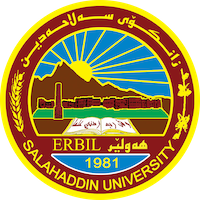 Academic Curriculum Vitae 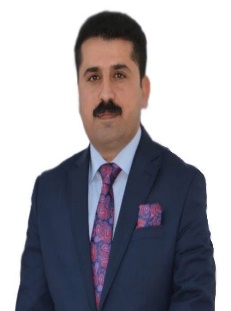 Personal Information: Full Name: Marwan Aziz Mohammed Mobile: 009647518079373Education:2019-2023: (Ph. D in Wireless Networks). The title of the Dissertation is (Optimized Routing and Adaptive Control Channel Utilization Algorithms for Vehicular Ad Hoc Networks). Department of Computer Science, College of science, University of Salahaddin-Erbil, IRAQ.2009-2011: (M-Tech (IT) in Information Technology). The title of the thesis is (Distributed Spanner Base Channel Assignment in Wireless Mesh Network).Department of Information Technology, College of Engineering and computer Science, University of JNTUH-India2000-2005: (B.Sc. in Science). Department of Computer Science, College of science, University of Mosul-IRAQ. Employment:2016 Lecturer of Software Engineering, Department of Software, College of Engineering / University of Salahaddin, Erbil, IRAQ.2011 Assist. Lecturer of Software Engineering, Department of Software, College of Engineering / University of Salahaddin, Erbil, IRAQ.2014-2017, Coordinator of Software Engineering Department, College of Engineering / University of Salahaddin.2017-2019, Head of Software Engineering Department, College of Engineering / University of Salahaddin.2017-2019, Representative of teaching Staff of Engineering College / University of Salahaddin.2019-till now, Head of It unit at Engineering College / University of Salahaddin.Supervised fourth year under graduation projects. Qualifications Teaching qualificationsIT qualificationsLanguage qualifications IELTSCisco professional qualificationTeaching experience:Computer NetworkWireless NetworkNetwork Design and administration Object Oriented Programming DatabaseSQL Server Security Programming Fundamental Research and publicationsMarwan A. Mohammed , Shareef, S. M., & Ghafoor, K. Z. (2022). Adaptive and Optimized Control Channel Utilization in Vehicular Ad Hoc Networks. Wireless Communications and Mobile Computing, 2022.Marwan A. Mohammed. (2022). A comprehensive survey on congestion control techniques and the research challenges on VANET. Zanco Journal of Pure and Applied Sciences, 34(5), 50-78.Ghafoor, K. Z., Mohammed, M., Lloret, J., Abu Bakar, K., & Zainuddin, Z. M. (2013). Routing protocols in vehicular ad hoc networks: survey and research challenges. Network Protocols and Algorithms, 5(4), 39-83.Ghafoor, K. Z., Lloret, J., Sadiq, A. S., & Mohammed, M. A. (2015). Improved geographical routing in vehicular ad hoc networks. Wireless Personal Communications, 80, 785-804.Ghafoor, K. Z., Mohammed, M. A., Bakar, K. A., Sadiq, A. S., & Lloret, J. (2014). Vehicular cloud computing: trends and challenges. Mobile Networks and Cloud Computing Convergence for Progressive Services and Applications, 262-274.Ghafoor, K. Z., Mohammed, M. A., Bakar, K. A., Sadiq, A. S., & Lloret, J. (2015). Vehicular cloud computing: Trends and challenges. Cloud Technology: Concepts, Methodologies, Tools, and Applications, 1049-1061.Marwan A. Mohammed. (2015). Performance Study of AODV and DSDV Routing Protocols for Mobile Ad Hoc Networks Based on Network Simulator NS2. Sulaimani J. Eng. Sci, 2(2), 7-12.Ghafoor, K. Z., Mohammed, M., Lloret, J., Abu Bakar, K., & Zainuddin, Z. M. (2013). Routing protocols in vehicular ad hoc networks: survey and research challenges. Network Protocols and Algorithms, 5(4), 39-83.PATENTSAUTHORED BOOKSMarwan A. Mohammed. (2014), Distributed Spanner Base Channel Assignment in Wireless Mesh Network.Lambert Academic Publisher :https://www.lap-publishing.com/extern/listprojectsTRANSLATED BOOKSConferences and courses attendedPISA APPRAIS WORKSHOP March 15-17- 2022Funding and academic awards List any bursaries, scholarships, travel grants or other sources of funding that you were awarded for research projects or to attend meetings or conferences.Professional memberships 2018- till now member of Kurdistan Computer Science Society.Web of Science Researcher ID:ORCID ID: 0000-0001-9072-3672Academic Profile: https://academics.su.edu.krd/marwan.aziz/Scholar Account: https://scholar.google.com/citations?hl=en&user=iXRWuvcAAAAJ